Liceo Scientifico Statale “Michele Guerrisi” Cittanova RC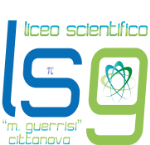 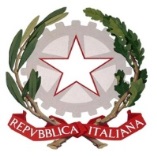 Contrada Casciari s.n.c. - 89022 Cittanova (RC) Tel. 0966/439110Email:  rcps060002@istruzione.it  –  rcps060002@pec.istruzione.itDistr. Scolastico n. 37 – Cod. Mec. RCPS060002 - c.f. 82000460806GRIGLIA OSSERVAZIONE PER LA RILEVAZIONE DI ALUNNI BES ( allegato 1 )DATI REALTIVI ALL’ALUNNONOME:______________________________COGNOME_______________________CLASSE__________________SEZIONE______________COORDINATORE____________________________________IL Cdc esprimerà il peso delle proprie riflessione con una gamma di numeri da 1 a 4 1=per nulla   2=poco    3= abbastanza      4=molto Il Presente modello di osservazione deve essere consegnato alla Commissione BES ProF.ssa D’Agostino Giovanna e prof.ssa Iorianni Maria rigorosamente entro fine Ottobre.FREQUENZAregolare    saltuaria    RAPPORTI CON LA FAMIGLIAsaltuari  regolari   collaborativi   non collaborativi    DOCUMENTAZIONE SIGNIFICATIVA Segnalazioni da operatori dei servizi sociali    Segnalazioni da parte della famiglia               Certificazione Psicologo o Sanitarie                Informazioni particolari                                     Altro (specificare)_________________________________________________________ Nessuna                                                                 Data osservazioneIn entrata                   In itinere                   In uscitaAREA relazionale /  comportamentale1234Rispetta le regoleMostra atteggiamenti provocatoriHa improvvisi cambi d’umoreE’ disponibile alla collaborazionePresenta atti di bullismo e discriminatoriDimostra attenzione e partecipazione alle attivita’ scolasticheAREA DELL’APPRENDIMENTOHa difficoltà’ nella comprensione di informazioni verbaliHa difficoltà nell’espressione di informazioni verbaliHa difficoltà nella memoria a breve termineHa difficoltà nella memoria a lungo termineHa difficoltà a memorizzare sequenze e procedureHa difficoltà ad acquisire automatismi di baseHa difficoltà a completare il lavoro in tempi adeguatiHa difficoltà logicheHa scarsa autostimaAREA  AMBIENTALEFamiglia problematicaPregiudizi ed ostilità culturaliDifficoltà socio economicheAmbienti deprivati/deviantiAPPRENDIMENTO LINGUA STRANIERADifficoltà di pronunciaDifficoltà ad acquisire gli automatismi  grammaticali di baseDifficoltà nell’acquisire nuovo lessicoDifficoltà a comprendere un testo scrittoDifficoltà nella produzione orale